Akceptuję: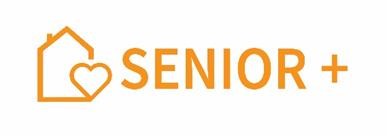                                                                                                                        wz. Stanisław SzwedSekretarz Stanu  w Ministerstwie Rodziny i Polityki SpołecznejINFORMACJA O ZWIĘKSZENIU DOFINANSOWANIA OFERT (NA PODSTAWIE  ROZDZIAŁU V PKT 20 PROGRAMU) W RAMACH PROGRAMU WIELOLETNIEGO "SENIOR+" NA LATA 
2021-2025 EDYCJA 2023 MODUŁ I Utworzenie lub wyposażenie Dziennego Domu „Senior+"/Klubu „Senior+" Numer wnioskuWojewództwoPowiatModułRodzaj ośrodkaProfil JSTZwiększenie kwoty przyznanej dotacji1019-2/2023/Senior+MAZOWIECKIEsierpecki1Klub Senior+Mochowo (gmina wiejska)20 020,00 zł347-2/2023/Senior+MAZOWIECKIEwołomiński1Klub Senior+Jadów (gmina miejsko-wiejska)29 796,00 zł1188-2/2023/Senior+MAZOWIECKIEostrołęcki1Klub Senior+Olszewo-Borki (gmina wiejska)15 439,00 zł712-2/2023/Senior+MAZOWIECKIEgrodziski1Dzienny Dom Senior+Milanówek (gmina miejska)47 868,00 zł190-2/2023/Senior+MAZOWIECKIEmiński1Klub Senior+Mińsk Mazowiecki (gmina wiejska)37 400,00 zł1029-2/2023/Senior+MAZOWIECKIEgrodziski1Klub Senior+Baranów (gmina wiejska)14 960,00 zł